COMUNICACIÓN
Título del originalEscribir en nota al pie a qué línea temática del simposio se inscribe esta comunicación  
RESUMENEscriba aquí el texto del resumen del trabajo realizado.
PALABRAS CLAVEEscriba aquí las palabras clave de su trabajo.1. TÍTULO DEL APARTADOEscriba aquí el texto del apartado 1.Título del subapartado.Escriba aquí el texto del apartado secundario 1.1.Modelo de tabla. Tabla 1. Título de la tabla
1.2. Título del subapartadoEscriba aquí el texto del apartado secundario 1.2.(Deje una línea en blanco antes de un apartado principal)
2. TÍTULO DEL APARTADOEscriba aquí el texto del apartado principal 2.Utilice este estilo de viñetasElemento de la lista de primer nivelElemento de la lista de primer nivelElemento de la lista de segundo nivelElemento de la lista de segundo nivelElemento de la lista de tercer nivelElemento de la lista de tercer nivelElemento de la lista de primer nivelPuede establecer tantos apartados y subapartados como considere necesarios, pero todos ellos deberán seguir el esquema propuesto. Utilice para ello los estilos que incluye esta plantilla (compatible solo con Microsoft® Word).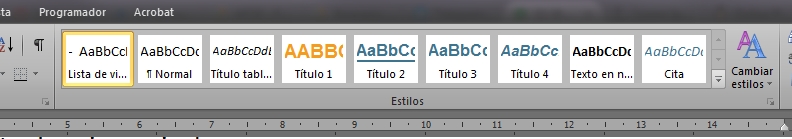 Elimine el texto modelo antes de entregar su trabajo.
REFERENCIAS BIBLIOGRÁFICAS
Se utilizarán las normas APA 7ª Edición.XxxxYyyyZzzz
PERMISOS PARA LA INCLUSIÓN DE CONTENIDO DE OTRAS FUENTESLa/s persona/s que ostenta/n la autoría de este trabajo asegura/n contar con los permisos oportunos, por escrito, para la inclusión de imágenes, dibujos, tablas, gráficos y/o cualquier otro elemento visual o textual que no sea de su propiedad. Asume/n cualquier vulneración que pueda realizarse en lo que a derechos de autoría o copyright se refiere. TextoTextoTextoTextoTextoTextoTextoTextoTexto